2000年1期《北京联合大学学报》“北京学研究”专辑一览表	2001年1期《北京联合大学学报》“北京学研究”专辑一览表	2002年1期《北京联合大学学报》“北京学研究”专辑一览表	2003年1期《北京联合大学学报》“北京学研究”专辑一览表		2004年1期《北京联合大学学报》“北京学研究”专辑一览表北京学学术文库北京学研究报告北京学研究《中国城乡一体化发展报告·北京卷》一览表北京学丛书•流影系列北京学丛书•纪实系列《北京宗教史丛书》一览表《北京文化史丛书》《北京社会文化史》丛书北京学研究基地其他著作北京学研究基地论文集北京非物质文化遗产传承人口述史北京人文古迹旅游 丛书 五卷北京文物古迹旅游 丛书 一套十本 2004年9月序号名称作者页码1在北京学研究所第一次学术研讨会上的讲话陶西平52在北京学研究所第一次学术研讨会上的讲话舒乙63对北京学研究内容的思考——写在北京学研究所第一次学术研讨会之后张妙弟7-84北京:中华民族历史发展中的特殊城市卢培元,卢宁9-125北京城市可持续发展张敬淦13-16621世纪北京在现代化建设中如何保护古都的独特风貌(题纲)苏天钧17-197关于北京旧城区危旧房改建问题的思考孙洪铭20-238西方绅士化与北京旧城改造孟延春24-289北京旧城中轴线的魅力与城市发展创新李建平29-3210高新技术发展与北京城市布局王守春33-3611北京——中原与北方民族文化融合的中心张宝秀31-4112先农坛——中国农耕文化的重要载体朱祖希42-4513浅析“经济中心”——兼论北京城市功能再定位张景秋46-4914对生态城市形象设计的思考——以北京生态城市形象设计为例叶盛东50-5315关于北京中关村发展模式的深层思考王缉慈54-571621世纪中关村形象建设的理念确立孟斌58-6117试论北京城市社区服务的发展趋势黄序62-6618北京学研究信息化的机遇与实践王均6719三大运动与北京赵晋68-7020保护古都与建设新北京要齐抓并举孙玲71-7321刍议当前外来人口对北京文化的影响马万昌74-7722老舍作品中的北京风俗诸天寅82-8523基督教新教在北京的传播及其演进历程佟洵86-8924略论景教在中国的活动与北京的景教遗迹石明培90-9325金元大庆寿寺高僧寻索包世轩94-9926满洲文化对京师文化的影响阎崇年100-10127中国唯一的回族地方志——《冈志》杨大业10228论老舍作品中的民俗描写傅桂禄10329加快构建企业家成长机制——对加强北京市开发区管理的一点建议李悦,孙彤104-1073021世纪北京城市功能的调整吴舒丹108-11131大力发展首都教育支持首都经济发展张佐友112-11532北京商业文化探索——由“老商号”所想到的周小翔,刘静116-11933充分利用首都资源优势,努力创意旅游特色产品,扩大北京旅游的吸引力李明德120-12334加入世贸组织对北京旅游业的影响李绘新124-12735规划建设北京生态旅游区保存旅游业发展实力洪华128-13036北京市旅游发展总体规划研究吴必虎131-13437关于旅游资源保护与开发的商榷——北京市旅游业可持续发展问题的初步思考之一刘振礼135-13838浦洼乡旅游业发展探讨李京颐13939北京学的缘起李颍伯,王燕美140-14240有关北京学的几点思考尹钧科143-14641对开展北京学研究的几点思考王晓沙147-148序号名称作者页码1北京旧城改造与北京学研究张妙弟5-82北京25片历史文化保护区规划通过专家评审青文83论历史文化名城北京的古代城市规划及其保护徐苹芳94维护北京城的整体格局是保护古都独特风貌的基础朱祖希10-145《北京市海外直接投资战略研究》通过专家鉴定李文146关于保护北京古都风貌的几点建议尹钧科15-177北京城市发展历史的空间特征分析张景秋18-218试论北京城的封闭性方彪22-259北京正阳门瓮城复建工程规划研究孙洪铭26-2810北京建设成国际大都市的几点思考黄润华,崔海亭29-3211“九五”国家重点科技项目夏商周断代工程成果《夏商周年代表》与房山琉璃河西周燕都遗址考证表明:北京建城历史应追溯到西周成王元年——公元前1042年日京3212北京城市发展要适合地方特点张敬淦33-3713北京城市建设中的几个误区李孝聪38-4214在灰沉沉与金灿灿之间——北京古城建筑色彩之魅力杨春风,万屹43-4615社会心理对当代北京建筑艺术倾向影响初探张勃47-5116北京学研究应关注城市综合减灾的主题金磊52-5517中关村科技园发展区小城镇建设探索孟延春56-5918北京的住宅:昨天、今天和明天李雪妍,尹卫红60-6319北京市近郊区村镇建设的几点思考梁秀英,张景秋64-67202000年中国人民大学书报资料中心《复印报刊资料》转载《北京联合大学学报》论文篇目表67-7321北京地区佛教寺院文化特征初探张连城68-7122北京宣南名刹——法源寺——兼评(台湾)李敖著《北京法源寺》的诸多错误劳允兴72-7323紫禁城建筑的文化内涵——阴阳五行学说洪华74-7724关于北京发展博物馆事业的思考牛秀铃78-8025北京文化特征小议顾军81-8326清末北京王府分布研究成一农84-8827北京旧城斜街形成原因考何岩巍89-9228关于建国初期北京反腐肃贪的几点思考郝玉梅93-9629浅析北京市“民办公助”教育政策李娟华,刘彦文97-99301928～1948年北平日侨的数量及其作用孙冬虎,王均100-10431历史文化街区保护的几个问题岳升阳105-10732北京人的社会心态与首都经济李颍伯,王燕美108-11133由徽商、晋商看京商周小翔112-11534对“文化大革命”时期北京市经济发展战略的思考郭晓燕116-12035加入WTO与北京书业的发展吴舒丹121-12536北京市山区生态环境建设与生态经济发展研究郭焕成,宋金平126-13037旅游专家咨询系统的开发刘振礼,王建军131-13538北京市旅游资源优势辨析王兵136-13839北京市文化旅游开发研究蒙吉军,崔凤军139-14340北京地区生态旅游资源的地段美和时序美田至美144-14741关于北京学研究若干问题的思考赵晋148-14942对北京学基本理论的初探王兵150-15243汉城学研究所的成立和发展方向崔杞秀153-154序号名称作者页码1侯仁之先生九十华诞朱祖希5-72对北京城市管理的几点思考——美国城市公共管理理念及经验之借鉴张宝秀8-113北京奥运建设规划战略的安全减灾思考——兼议北京城市综合减灾规划的实施问题金磊12-164北京市城市贫困阶层问题研究北京城市贫困阶层问题研究课题组17-205北京敬老院空间可进入性分析——以海淀区敬老院的全样本调查分析为例周尚意,姜苗苗21-256北京市外来人口数量变动态势及相关思考刘静26-297对北京“国际化”都市形象设计理念的认识叶盛东30-338北京城市景观与古都文脉李建平34-399北京:历史文化名城的保护与可持续发展——论全国文化中心的建设张敬淦40-4210对北京历史文化保护区发展前景的思考李颍伯,王燕美43-4611重视保护历史文化街区的人文色彩孙玲47-5012北京明清皇城保护刍议梁建国51-5613试论北京四合院的建筑特色顾军,王立成57-6214北京东部地区现代化发展中应体现民族文化精神牛秀铃63-6615中关村科技园的规划与发展金立宏67-6816对于北京市开展旧城保护的思考李琛,王珂69-7017北京文化产业要实施“走出去”战略沈望舒71-7518试论北京传统文化的特征方彪76-7919近现代北京城区教育、书肆、戏曲的文化地理特征孙冬虎,王均80-8520从恢复“三节”入手,发挥民俗文化在北京现代化建设中的重要作用高巍86-8821北京清真饮食文化与北京的清真餐饮业马万昌89-9222浅析伊斯兰教在北京地区的传播与发展佟洵93-9623燕山八景起始考李鸿斌97-10024论北京产业结构调整对高职教育的影响刘彦文,都丽萍101-10425对新世纪北京高校人才教育的思考与实践吴舒丹105-10926中华文明的结晶,皇家文化的缩影——《北京文物古迹旅游》序言朱耀廷110-11127中国穆斯林宗教教育的开拓者——王宽杨靖筠112-11328北京市中心商务区发展阶段分析张景秋,蔡晶114-11729以文化为依托发展北京大都市商业龚秀敏118-12130建立个人信用制度,促进北京经济发展林妍梅122-12431制度创新与北京同仁堂的发展范红雨125-12832延庆县生态旅游有效管理与可持续发展研究郭焕成,王云才129-13233开封城与黄河张妙弟133-13834“长江三峡学”刍议曹诗图,孙世强,田维瑞139-142序号名称作者页码1北京学研究的理论体系张妙弟,张景秋,张宝秀,卢培元5-82北京史与北京学方彪9-113北京学基础理论探索周小翔12-154自然科学与人文科学的融合——关于北京学研究的方法李颍伯16-185对北京学基本理论问题的思考马万昌19-226关于北京学研究对象的思考张佐友23-257《北京志》——北京学研究的宝贵资料库郝玉梅26-288三峡学与北京学之比较研究曹诗图,孙世强29-319汉城学研究方法论金雄镐32-3410北京学——从城市文化生态学到城市社会学高巍35-3611北京城市经营与城市规划张敬淦37-4012经营城市"与北京历史文化名城的保护、利用李建平41-4413保护历史文化名城建设北京二元化城区赵晋45-4814北京城市建设中的资源优势和产业空间沈望舒49-5215奥运北京的城市经营与管理张宝秀53-5616北京旧城改造应借鉴战后西方城市大规模改造的教训司美丽57-6117北京城市色调的演变及特点谭烈飞62-6618西四北平房保护区现状分析及对策建议孙玲67-6919北京旧城原有格局与风貌保护中需要注意几个问题孙洪铭70-7120山河形胜之地,应运而兴之都——从金、元定都北京看北京的地位与作用朱耀廷72-8121圆明园的建筑与风貌王道成82-8422北京社区文化经营与功能选择常林85-8923人文奥运"与天坛文化建设和开发姚安90-9524京都道教文化遗产的保护、经营和管理袁志鸿96-10025北京清真寺的职能与文化特征佟洵101-10426试论清代北京地方行政机构的多元化设置王志中105-108+12227人均GDP3000美元后北京市社会经济发展趋势分析李萍,夏沁芳109-11228北京高新技术产业发展弱势探析刘静113-11729提高北京商业老字号的品牌实力吴舒丹118-12230北京地区发展现代化都市型农业的思考史亚军123-12631北京市旅游开发中资源的区域表达程式和内容尹泽生127-13132北京市大兴区旅游业生长极认定田至美132-13833关于实施什刹海与大运河通航的建议石岩磊139-14034什刹海景区内交通建设与管理石岩磊141-14235研讨人文奥运弘扬民族精神——北京联合大学北京学研究所和民盟北京市委文化委员会联合举办“2002北京人文奥运研讨会”,王维城、张妙弟在开幕式上致词左犀143-144序号名称作者页码1本期导读22北京学研究必须关注北京的发展陶西平5-63首都,首先应是文化之都——关于北京未来发展的思考梁晓声6-74北京市的城市性质应改为政治、经济、文化中心并论历史名城保护、建设与社会经济的发展罗哲文8-145历史文化街区现状调查及发展规划的建议李颍伯,郭利娅,崇菊义15-206城建规划的文化内涵——七大古都比较研究之二朱耀廷21-287天人合一象天设都——试论北京古都规划匠意的文化渊源朱祖希29-338北京应借鉴西方名城历史文化保护的经验司美丽34-389颐和园、圆明园周边地区的历史文化与区域改造岳升阳39-4510北京联合大学与首都图书馆合办北京学研究所4511四合院与四合院思维陈胜昌46-4812文化资源价值的三个特性胡兆量49-5213《伊斯兰教与北京清真寺文化》一书和《北京清真寺文化》画册举行出版座谈会《伊斯兰教与北京清真寺文化》一书和《北京清真寺文化》画册举行出版座谈会521420世纪初期以来的北京文化发展与中国共产党的文化导向赵晋,杨桂兰53-5615试论地域文化在北京文化形成发展过程中的影响方彪57-6016北京的昆曲艺术周传家61-6617从叙事学角度解读老舍小说的讽刺艺术王卫东67-7018北京坛庙特色说略龙霄飞71-7619以北京奥运为例浅论主办重大国际活动的文化经济效益问题沈望舒77-8020试论将文化产业发展成为北京的支柱产业张宝秀81-8521北京市中心商务区内部结构分析张景秋86-9122北京建立金融中心的优势与劣势探析王玲,付建平92-9523关于进一步培育农业主导产业的探讨刘福志,吴成全,谢秀兰,钱长春96-9924北京人口老龄化与老年消费行为研究冯丽云100-10425关于北京学研究的几个方法张佐友105-10826北京学与汉城学马万昌109-112序号名称主编作者出版单位出版年月链接简介1北京文脉张宝秀主编李建平北京出版集团公司文津出版社2017年7月序号名称编者主编副主编出版单位出版年月链接简介1北京学研究报告2005北京市哲学社会科学规划办公室北京市教育委员北京学研究基地主编：张妙弟副主编：李洵同心出版社2005年pdf、jpg2北京学研究报告2006北京市哲学社会科学规划办公室北京市教育委员北京学研究基地主编：张妙弟副主编：李洵同心出版社2006年5月pdf、jpg3北京学研究报告2007北京市哲学社会科学规划办公室北京市教育委员北京学研究基地主编：张妙弟副主编：李洵同心出版社2007年5月pdf、jpg4北京学研究报告2008北京市哲学社会科学规划办公室北京市教育委员北京学研究基地主编：张宝秀执行主编：李洵同心出版社2009年5月pdf、jpg5北京学研究报告2009北京市哲学社会科学规划办公室北京市教育委员北京学研究基地主编：张宝秀副主编：李洵、成志芬同心出版社2009年10月pdf、jpg6北京学研究报告2010北京市哲学社会科学规划办公室北京市教育委员北京学研究基地主编：张宝秀副主编：孟斌、李洵、成志芬同心出版社2010年10月pdf、jpg7北京学研究报告2011北京市哲学社会科学规划办公室北京市教育委员北京学研究基地主编：张宝秀副主编：孟斌、成志芬同心出版社2011年10月pdf、jpg8北京学研究报告2012北京市哲学社会科学规划办公室北京市教育委员北京学研究基地主编：张宝秀副主编：孟斌、成志芬同心出版社2012年10月pdf、jpg9北京学研究报告2013北京市哲学社会科学规划办公室北京市教育委员北京学研究基地主编：张宝秀副主编：孟斌、成志芬、张艳同心出版社2013年6月pdf、jpg10北京学研究报告2014北京学研究基地编主编：张宝秀副主编：孟斌、张艳中国社会科学出版社2014年6月pdf、jpg11北京学研究报告2015北京学研究基地编主编：张宝秀副主编：孟斌、张艳中国社会科学出版社2015年5月pdf、jpg序号名称编者出版单位出版年月链接简介1北京学研究文集2004（上册）张妙弟主编北京燕山出版社2005.101北京学研究文集2004（下册）张妙弟主编北京燕山出版社2005.102北京学研究文集2005北京联合大学编著同心出版社2006.123北京学研究文集2006北京联合大学编著同心出版社2007.124北京学研究文集2007北京联合大学编著同心出版社2009.55北京学研究文集2008（上册）北京联合大学北京学研究所著同心出版社2009.65北京学研究文集2008（下册）北京联合大学北京学研究所著同心出版社2009.66北京学研究文集2009北京联合大学编著同心出版社2009.107北京学研究文集2010主编：张妙弟副主编：张宝秀、孟斌、王奉惠同心出版社2010.108北京学研究2011：北京线性文化遗产保护与传承主编：张妙弟副主编：张宝秀、孟斌、朱永杰同心出版社2011.109北京学研究2012：北京文化与北京学研究主编：张妙弟副主编：张宝秀、张勃同心出版社2012.1010北京学研究2013：文化•产业•空间主编：张宝秀副主编：张勃、孟斌同心出版社2013.1211北京学研究2014主编：张宝秀副主编：张勃、孟斌中国社会科学出版社2015.412北京学研究2015主编：张宝秀副主编：张勃、孟斌中国社会科学出版社2016.613北京学研究2016主编：张宝秀副主编：朱永杰、孟斌中国社会科学出版社2017.6序号名称编/著者出版单位出版年月链接简介1中国城乡一体化发展报告·北京卷（2011-2012）北京联合大学北京学研究基地 编主编：张宝秀、黄序副主编：张景秋、孟斌社会科学文献出版社2012年8月pdf、jpg2中国城乡一体化发展报告·北京卷（2012-2013）北京联合大学北京学研究基地 编主编：张宝秀、黄序副主编：张景秋、孟斌社会科学文献出版社2013年6月pdf、jpg3中国城乡一体化发展报告·北京卷（2013-2014）北京联合大学北京学研究基地 编主编：张宝秀、黄序副主编：张景秋、孟斌社会科学文献出版社2014年4月pdf、jpg4中国城乡一体化发展报告·北京卷（2014-2015）北京联合大学北京学研究基地 编主编：张宝秀、黄序副主编：张景秋、孟斌社会科学文献出版社2015年5月pdf、jpg5中国城乡一体化发展报告·北京卷（2015-2016）北京联合大学应用文理学院、北京联合大学北京学研究基地 编主编：张宝秀、黄序副主编：张景秋、孟斌社会科学文献出版社2016年5月pdf、jpg6中国城乡一体化发展报告·北京卷（2016-2017）主编：吴宝新、张宝秀、黄序副主编：张英洪、张景秋、孟斌社会科学文献出版社2017年5月pdf、jpg序号名称编者出版单位出版年月链接简介1孙明经眼中的老北京张妙弟主编/孙健三著北京大学出版社2014年6月pdf2烟画老北京360行张妙弟主编/李德生、苑焕乔著北京大学出版社2016年4月pdf jpg3北京寺庙观堂张妙弟主编/张帆、田雪著北京大学出版社2016年5月pdf4我的京张铁路 穿越关沟张妙弟主编/王嵬著中国铁道出版社2017年6月4我的京张铁路 开通首段张妙弟主编/王嵬著中国铁道出版社2017年6月4我的京张铁路 奔向口外张妙弟主编/王嵬著中国铁道出版社2017年6月序号名称编者出版单位出版年月链接简介1老北京梦寻张宝秀主编/杨澄著北京大学出版社2014年8月pdf2一个“50后”心中的北京张宝秀主编/焦尚义著北京大学出版社2016年2月pdf3456序号名称编者作者出版单位出版年月链接简介1北京天主教史杨靖筠宗教文化出版社2009年6月2北京汉传佛教史佟洵主编徐威著宗教文化出版社2010年11月3北京道教石刻孙勐、罗飞编著宗教文化出版社2011年3月4北京藏传佛教史于洪宗教文化出版社2011年11月5北京佛教石刻孙勐编著宗教文化出版社2012年6月6北京道教史佟洵主编佟洵、孙勐著宗教文化出版社2013年11月7北京基督教史佟洵主编杨靖筠著宗教文化出版社2014年2月序号名称编者作者出版单位出版年月链接简介1营国匠意：古都北京的规划建设及其文化内涵主编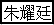 朱祖希 著中华书局2007年3月2风雅京华：古都北京的文学艺术主编周传家、张静文、于嘉 著中华书局2010年5月3贾道燕蕴：古都北京的商业文化顾军, 主编周小翔 林妍梅 刘静 李秀芹 罗宜军、鲍晖 著中华书局2015年1月4格致之路：古都北京的科技文化顾军, 主编李颖伯 著中华书局2015年6月5文苑英萃：古都北京的学术与教育顾军, 主编朱筱新 著中华书局2016年1月序号名称编者作者出版单位出版年月链接简介1北京民俗文化史、顾军主编高巍光明日报出版社2011年5月2北京古都中轴线变迁丛考、顾军主编郭超光明日报出版社2011年5月3古近代北京对外文化关系史、顾军主编左芙蓉光明日报出版社2011年5月4北京体育文化研究、顾军主编孔繁敏、冯霞光明日报出版社2011年5月5蒙元文化史朱耀廷论丛、顾军主编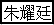 光明日报出版社2011年5月6古都文化史学术研讨会论文集北京联合大学文化遗产研究所编北京联合大学文化遗产研究所编光明日报出版社2011年5月序号名称编/作者出版单位出版年月链接简介1社会福音、社会服务与社会改造左芙蓉编著宗教文化出版社2005年7月2奥林匹克文化研究孔繁敏 编著人民体育出版社2005年10月3宗教·北京佟洵旅游教育出版社2006年7月4北京宗教文化研究佟洵 等宗教文化出版社2007年1月5区域知识管理赵晶媛中国经济出版社2007年11月6道教与北京宫观文化佟洵、王新蕊、傅凤英宗教文化出版社2008年1月7北京旅游会展市场发展荆艳峰知识产权出版社2008年5月8北京文化史研究光明日报出版社2008年5月9宜居北京消费者行为调查尹卫红、李雪妍 等光明日报出版社2008年6月10北京城区大型文化设施利用的空间分异研究张景秋 等中国书籍出版社2008年7月11北京对外文化交流史左芙蓉四川出版集团巴蜀书社2008年9月12北京老字商号产权多元化改革研究尹庆民、林妍梅、高洪力、李秀芹同心出版社2008年10月13基督教与近现代北京社会左芙蓉巴蜀书社2009年5月14我眼中的北京(拉贝日记·北京卷)梁怡东方出版社2009年5月15当代北京成人教育发展史高洪力、李娟华等北京出版社2009年7月16人文旅游资源及其利用——以北京地区为中心的调查研究左芙蓉巴蜀书社2009年7月17非物质文化遗产学苑利、顾军高等教育出版社2009年11月18北京地方史概要佟洵北京大学出版社2009年12月19当代北京宗教史佟洵、杨靖筠北京出版社2010年6月20中国流域生态服务补偿机制与政策研究郑海霞等中国经济出版社2010年8月21北京旅游咨询实务北京市旅游局、北京联合大学旅游学院 中国旅游出版社2010年10月22图说北京城张妙弟、李洵、张帆编著主摄影 张帆北京大学出版社2011年1月23民国北京宗教社团——文献、历史与影响左芙蓉著宗教文化出版社2011年3月24从幽燕都会到中华国都——北京城市嬗变韩光辉著商务印书馆2011年5月25北京市居民职住分离调查研究孟斌等著学苑出版社2011年7月26宗教与社会主义和谐社会建设——以北京地区为例佟洵编著宗教文化出版社2011年7月27辛亥1911：皇城根下的风暴—京畿辛亥革命史略王培、刘延兵著同心出版社2011年10月28明代岁时民俗文献研究张勃著商务印书馆2011年12月29城市办公空间张景秋、陈叶龙等科学出版社2012年4月30北京城市绿色空间：格局、过程、功能与宜人性付晓等著学苑出版社2012年7月31历代王朝与民族宗教北京市政协民族和宗教委员会、北京联合大学民族与宗教研究所编著民族出版社2012年11月32唐代节日研究张勃著中国社会科学出版社2013年3月33北京市对周边水源区的生态补偿机制与对策郑海霞知识产权出版社2013年4月34新华书店总店史赵连稳编著研究出版社2013年6月35中国端午节丛书•史料卷张勃主编广西师范大学出版社2013年6月36北京老字号企业文化创新与建设尹庆民、高洪力主编中国时代经济出版社2013年7月37北京石作文化研究苑焕乔著中国地图出版社2013年7月38微电影的创作与传播孔昭林、王彦霞著北京同心出版社2013年9月39北京奥运文化传播研究冯霞著北京体育大学出版社2013年12月40北京中轴线北京市政协文史和学习委员会、北京联合大学北京学研究基地编著北京出版社2013年12月41北京主题旅游发展研究石美玉，刘德谦，孙梦阳 著中国旅游出版社2014年4月42亲历北京孙琼著中国经济出版社2014年5月43京津冀区域综合性人文地理过程演化分析与模拟何丹著学苑出版社2014年7月44北京会馆基础信息研究白继增，白杰著中国商业出版社2014年12月45旅游文化资源融资模式研究：以北京为例张奇著经济科学出版社2014年12月46非物质文化遗产旅游发展战略研究——以北京为例石美玉 等 著 中国旅游出版社2015年5月47城市空间行为与分异：以北京市为例张艳著学苑出版社2015年7月48清代帝王笔下的颐和园吴蔚 主编中国电影出版社2015年7月49清代满城历史地理研究朱永杰著知识产权出版社2015年7月50西安城市史·五代至元卷朱永杰著陕西师范大学出版总社2015年7月51地域文化与地方学研究刘开美著学苑出版社2015年10月52城市办公出行与应急管理张景秋等著科学出版社2016年1月53基督宗教与近现代中国社会工作左芙蓉著民族出版社2016年1月54雍正皇帝的文学雅尚研究吴蔚著北京出版集团北京教育出版社2016年6月序号名称编/作者出版单位出版年月链接简介1古都文化史学术研讨会论文集北京联合大学文化遗产研究所编光明日报出版社2011年5月2人文北京与世界城市建设——2010年北京学国际学术研讨会论文集张妙弟主编同心出版社2011年5月3建设世界城市，提高首都软实力——2010北京文化论坛文集北京文化论坛文集编委会编（张宝秀任编委会副主任之一，孟斌任副主编之一）首都师范大学出版社2011年7月4地方学与地方文化——理论建设与人才培养学术研讨会论文集2011张妙弟主编知识产权出版社2012年5月5打造先进文化之都 培育创新文化——2011北京文化论坛文集北京文化论坛文集编委会编（张宝秀任编委会副主任之一，孟斌任副主编之一）首都师范大学出版社2012年7月6北京手工艺研究文集张旗、裴朝军、李江主编知识产权出版社2013年1月7历史文化街区保护与更新——北京学国际学术研讨会2012张宝秀主编知识产权出版社2013年6月8首都非物质文化遗产保护——2012北京文化论坛文集《北京文化论坛文集》编委会编（北京学研究基地参与其中，张宝秀为编委会副主任之一，张勃为编委之一）首都师范大学出版社2013年6月序号名称编者出版单位出版年月链接简介1北京非物质文化遗产传承人口述史--肄雅堂古籍修技艺•汪学军苑利，顾军主编/赵宁整理首都师范大学出版社2015年10月2北京非物质文化遗产传承人口述史--“葡萄常”料器•常弘苑利，顾军主编/沈柏楠、刘沙莎整理首都师范大学出版社2015年10月3北京非物质文化遗产传承人口述史--“面人汤”面塑•汤夙国苑利，顾军主编/郝秦玉、丁历整理首都师范大学出版社2015年10月4北京非物质文化遗产传承人口述史--京派内画鼻烟壶•刘守本苑利，顾军主编/任丽娜整理首都师范大学出版社2015年10月5北京非物质文化遗产传承人口述史--京作硬木家具制作技艺•杜新士苑利，顾军主编/李自典整理首都师范大学出版社2015年10月序号名称编/作者出版单位出版年月链接简介1千年古都话沧桑朱祖希、张宝秀 编著光明日报出版社2006年2月2帝都赫赫人神居顾军、龙霄飞、肖飞 编著光明日报出版社2006年2月3紫气东来筑辉煌张勃、恩璟煊、李颖君、郭开宇 编著光明日报出版社2006年2月4超越紫禁城的神圣佟洵、张连城、孙学雷 编著光明日报出版社2006年2月5皇城下的市井与士文化尹庆民、方彪 等编著光明日报出版社2006年2月